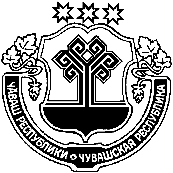 О назначении публичных слушаний по обсуждению проекта об исполнении бюджета Красночетайского районаза 2021 год       В соответствии  с Федеральным законом от 06 октября 2003 года № 131-ФЗ «О общих принципах организации местного самоуправления в Российской Федерации», Законом Чувашской Республики от 18 октября 2004 года № 19 «Об организации местного самоуправления в Чувашской Республике» и Уставом Красночетайского района Чувашской Республики п о с т а н о в л я ю:       1. Назначить публичные слушания по обсуждению проекта об исполнении бюджета Красночетайского района за 2021 год на 18 апреля 2022 года в 16.00 часов в Большом зале заседаний администрации района.       2. Опубликовать настоящее постановление  и проект об исполнении бюджета Красночетайского района за 2021 год   в информационном издании «Вестник Красночетайского района».Глава Красночетайского  района- Председатель Собрания депутатовКрасночетайского района                                                                         В.П. Ярайкин                                                         ЧУВАШСКАЯ РЕСПУБЛИКА   АДМИНИСТРАЦИЯ КРАСНОЧЕТАЙСКОГО РАЙОНАЧĂВАШ РЕСПУБЛИКИХĔРЛĔ ЧУТАЙ РАЙОН администрацийĔПОСТАНОВЛЕНИЕ29.03.2022     № 01с. Красные ЧетаийышĂну29.03.2022  01 №Хĕрлĕ Чутай сали